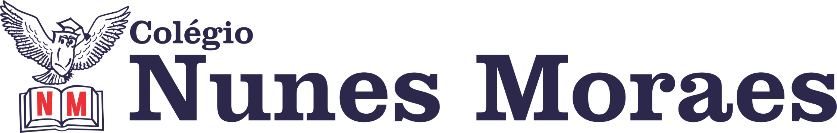 AGENDA DIÁRIA 1º ANO - 20 DE MAIO 1ª AULA: PORTUGUÊS.Avaliação de Português2ª AULA:  MATEMÁTICA.Capítulo 7:  Para relembrar.Aprendizagem Essencial: Revisar os conteúdos trabalhados, visando uma maior aprendizagem dos educandosLink da aula: https://youtu.be/-TJLGumuaRI Atividade proposta:  Vamos relembrar nas páginas: 42 e 43.3ª AULA: PORTUGUÊSCapítulo 7:  Uso do g e J.Aprendizagem Essencial: Empregar g e j antes de A,O e U.Link da aula: https://youtu.be/wtA8x05-_yk Atividades propostas:  Atividade no livro de Leitura e Escrita págs: 11 e 12.4ª AULA: PORTUGUÊSCapítulo 7:  Para relembrar.Aprendizagem Essencial: Revisar os conteúdos trabalhados, visando uma maior aprendizagem dos educandosLink da aula: https://youtu.be/sz7K51_1qCE Atividade proposta:  Vamos relembrar nas páginas: 52 e 53.Até a próxima aula!